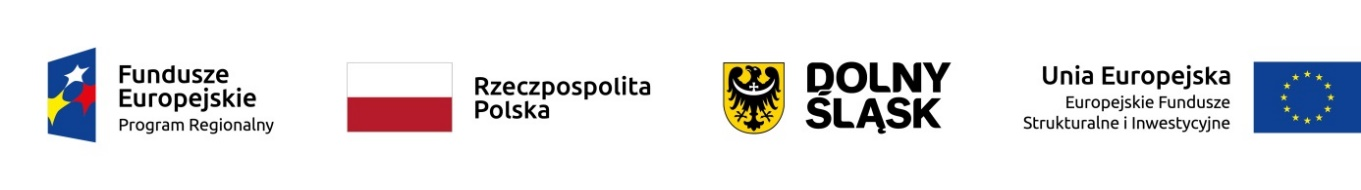 Nabór uzupełniający propozycji projektów strategicznychw ramach Strategii Zintegrowanych InwestycjiTerytorialnych Aglomeracji Jeleniogórskiejna lata 2021-2029ZASADY NABORU UZUPEŁNIAJĄCEGO		Jelenia Góra, kwiecień 2023 r.W związku z trwającymi pracami nad Strategią Zintegrowanych Inwestycji Terytorialnych Aglomeracji Jeleniogórskiej na lata 2021-2029 (Strategia ZIT AJ) na podstawie art. 34 ust. 15 pkt. 3 ustawy z dnia 28 kwietnia 2022 r. o zasadach realizacji zadań finansowanych ze środków europejskich w perspektywie finansowej 2021-2027 (Dz. U. z 2022 r., poz. 1079 z późn. zm.) Komitet Sterujący ZIT AJ ogłasza nabór uzupełniający propozycji projektów o strategicznym znaczeniu dla rozwoju obszaru Aglomeracji Jeleniogórskiej.SłowniczekAglomeracja Jeleniogórska (AJ) – subregionalny miejski obszar funkcjonalny - Jeleniogórski Obszar Funkcjonalny - obejmujący teren 26 gmin będących stronami Porozumienia.Instrument terytorialny (IT) -  instrument rozwoju terytorialnego, o którym mowa w art. 28–30 rozporządzenia ogólnego.Komitet Sterujący ZIT AJ (KS ZIT AJ) – przedstawiciele gmin – Stron Porozumienia akceptujący decyzje w zakresie programowania, wdrażania, finansowania, ewaluacji, uzgadniania wspólnych inwestycji, bieżącej obsługi i rozliczeń ZIT AJ.Miejski obszar funkcjonalny (MOF) - to ciągły przestrzennie układ osadniczy, złożony z odrębnych jednostek administracyjnych. Obejmuje zwarty obszar miejski (rdzeń) oraz powiązaną z nim funkcjonalnie strefę zurbanizowaną.Porozumienie – Porozumienie z dnia 8 grudnia 2022 r. w sprawie powierzenia Miastu Jelenia Góra zarządzania Zintegrowanymi Inwestycjami Terytorialnymi Aglomeracji Jeleniogórskiej  oraz zasad współpracy Stron Porozumienia przy programowaniu, wdrażaniu, finansowaniu, ewaluacji, uzgadnianiu wspólnych inwestycji, bieżącej obsłudze i rozliczeniach Zintegrowanych Inwestycji Terytorialnych Aglomeracji Jeleniogórskiej zawarte przez 26 gmin z obszaru AJ.Program FEDS – program regionalny Fundusze Europejskie dla Dolnego Śląska 2021-2027 –służący realizacji umowy partnerstwa w zakresie polityki spójności, przyjęty przez Komisję Europejską, dla którego instytucją zarządzającą jest Zarząd Województwa Dolnośląskiego.Strategia ZIT – strategia terytorialna, o której mowa w art. 29 rozporządzenia ogólnego stanowiąca podstawę wdrażania instrumentu ZIT.Zasady realizacji IT w Polsce – dokument pt. „Zasady realizacji instrumentów terytorialnych w Polsce w perspektywie finansowej na lata 2021-2027” opracowany przez Ministerstwo Funduszy i Polityki Regionalnej.ZIT Aglomeracji Jeleniogórskiej – instrument terytorialny dedykowany obszarowi gmin, które zawarły Porozumienie, służący  realizacji strategii terytorialnej.Informacje ogólne o naborze.Celem naboru jest wyłonienie projektów będących odpowiedzią na problemy oraz potrzeby zdiagnozowane w Raporcie diagnostycznym do Strategii Zintegrowanych Inwestycji Terytorialnych Aglomeracji Jeleniogórskiej na lata 2021-2029 oraz które będą realizować cele Strategii ZIT AJ. Projekty wyłonione w wyniku naboru zostaną wpisane do Strategii ZIT AJ.Obszar Aglomeracji Jeleniogórskiej objętej instrumentem terytorialnym Zintegrowanych Inwestycji Terytorialnych stanowi obszar gmin: Bolków, Gryfów Śląski, Janowice Wielkie, Jelenia Góra, Jeżów Sudecki, Karpacz, Kowary, Leśna, Lubomierz, Lwówek Śląski, Marciszów, Mirsk, Mysłakowice, Olszyna, Piechowice, Pielgrzymka, Podgórzyn, Stara Kamienica, Szklarska Poręba, Świeradów-Zdrój, Świerzawa, Wleń, Wojcieszów, Zagrodno, Gmina Miejska Złotoryja, Gmina Złotoryja.Wdrażanie instrumentu ZIT AJ służące osiągnięciu celów określonych w Strategii ZIT AJ może odbywać się wyłącznie poprzez realizację projektów zintegrowanych. W ramach naboru składane mogą być wyłącznie propozycje projektów spełniające warunki opisane w Zasadach naboru uzupełniającego. Propozycje projektów niespełniające warunków określonych w Zasadach naboru uzupełniającego nie będą rozpatrywane. Nabór organizowany jest dla podmiotów zainteresowanych realizacją projektów zintegrowanych na obszarze AJ, w szczególności projektów, które mogą być współfinansowane ze środków EFRR lub EFS+ w ramach alokacji z programu FEDS zaproponowanej przez Zarząd Województwa Dolnośląskiego na realizację instrumentu ZIT AJ (FEDS-ZIT AJ).Wszystkie propozycje projektów planowane do realizacji ze wsparciem z funduszy UE muszą być zgodne z warunkami opisanymi w następujących dokumentach: Umowa Partnerstwa Dla Realizacji Polityki Spójności 2021-2027 w Polsce, Linia demarkacyjna - Podział interwencji i zasad wdrażania programów krajowych i regionalnych w perspektywie finansowej na lata 2021-2027, Wytyczne dotyczące kwalifikowalności wydatków na lata 2021-2027.Początkiem okresu kwalifikowalności wydatków w projektach objętych współfinansowaniem z funduszy UE jest 1 stycznia 2021 r., z zastrzeżeniem zasad określonych w wytycznych i przepisach dla pomocy publicznej. Końcową datą kwalifikowalności wydatków jest 31 grudnia 2029 r. Rekomendowany najpóźniejszy termin zakończenia projektu to III kwartał 2029 r. ze względu na konieczność rozliczenia projektu najpóźniej do końca 2029 r. Zadania związane z przeprowadzeniem i koordynacją naboru wykonuje Wydział Zarządzania ZIT Aglomeracji Jeleniogórskiej w Urzędzie Miasta Jelenia Góra (Wydział Zarządzania ZIT AJ).Warunki formalne.Propozycje projektów składać mogą: podmioty publiczne, prywatne oraz partnerzy społeczno-gospodarczy m.in.: podmioty reprezentujące społeczeństwo obywatelskie, działające na rzecz ochrony środowiska, angażujące się w promowanie włączenia społecznego, praw podstawowych, praw osób niepełnosprawnych, równości płci i niedyskryminacji.Propozycje projektów z terenu poszczególnych gmin ZIT AJ, zgłaszane są za pośrednictwem właściwych miejscowo urzędów gmin (do urzędu gminy odpowiadającego obszarowi realizacji projektu). W przypadku projektów partnerskich Wnioskodawca wybiera spośród gmin jedną, za pośrednictwem której dokonuje zgłoszenia propozycji projektu. Ogłoszenie o naborze publikują gminy — członkowie ZIT AJ - na swoich stronach internetowych oraz Wydział Zarządzania ZIT AJ na stronie zitaj.jeleniagora.pl  - zgodnie z zasadą równego dostępu do informacji wraz z informacją o miejscu, formie i terminie składania propozycji projektów.Propozycje projektów należy składać na wymaganym wzorze formularza (Zał. 1 do Zasad naboru uzupełniającego) podpisanym przez osobę upoważnioną do reprezentacji Wnioskodawcy/Lidera projektu.W ramach naboru rozpatrywane będą jedynie propozycje projektów złożone na kompletnie i prawidłowo wypełnionym formularzu. Wydział Zarządzania ZIT AJ ma prawo wezwać Wnioskodawcę do poprawy lub uzupełnienia formularza zgłoszeniowego we wskazanym przez siebie terminie nie krótszym niż 3 dni. Brak przekazania przez Wnioskodawcę poprawionego formularza w wskazanym terminie będzie skutkować pozostawieniem zgłoszenia propozycji projektu bez rozpatrzenia.Propozycje projektów należy składać w wersji elektronicznej. Dla każdej z propozycji projektu Wnioskodawca zobowiązany jest przygotować dwa pliki:  wypełniony formularz w formacie PDF podpisany podpisem elektronicznymwypełniony formularz w formacie edytowalnego pliku tekstowego.Kompletne zgłoszenie propozycji projektu składa się z dwóch plików w formatach wymienionych powyżej, które zawierają jednakowe zapisy.Propozycje projektów należy składać w terminie od 02.05.2023 r. do dnia 09.05.2023r. do właściwego urzędu gminy pocztą elektroniczną na adres wskazany w ogłoszeniu opublikowanym na stronie internetowej urzędu oraz znajdującego się na liście adresowej urzędów gmin do naboru. Lista adresowa stanowi załącznik nr 2 do Zasad naboru uzupełniającego. Gminy AJ przekazują wybrane propozycje projektów do Wydziału Zarządzania ZIT AJ w terminie 10.05.2023 r. (do końca dnia). Listy propozycji projektów wpisanych do Strategii ZIT AJ podlegają publikacji na stronie internetowej zitaj.jeleniagora.pl. Warunki podstawowe.	Proponowany projekt musi być realizowany w całości na obszarze AJ. Proponowany projekt wpisuje się w cele rozwoju obszaru AJ i jest ukierunkowany na rozwiązywanie wspólnych problemów rozwojowych - oznacza to, że projekt ten ma wpływ na więcej niż 1 gminę w AJ a jego realizacja jest uzasadniona zapisami zawartymi w Raporcie diagnostycznym do Strategii Zintegrowanych Inwestycji Terytorialnych Aglomeracji Jeleniogórskiej na lata 2021-2029 oraz wpisuje się w określone dla Strategii Zintegrowanych Inwestycji Terytorialnych Aglomeracji Jeleniogórskiej na lata 2021-2029 cele i działania. Proponowany projekt spełnia definicję projektu zintegrowanego wskazaną w dokumencie pt. „Zasady realizacji instrumentów terytorialnych w Polsce w perspektywie finansowej na lata 2021-2027”. Projekt zintegrowany to projekt, który wpisuje się w cele rozwoju obszaru funkcjonalnego objętego instrumentem i jest ukierunkowany na rozwiązywanie wspólnych problemów rozwojowych – oznacza to, że projekt ten ma wpływ na więcej niż 1 gminę w MOF oraz jego realizacja jest uzasadniona zarówno w części diagnostycznej, jak i w części kierunkowej strategii oraz spełnia przynajmniej jeden z dwóch warunków:  jest projektem partnerskim w rozumieniu art. 39 ustawy z dnia 28 kwietnia 2022 r. o zasadach realizacji zadań finansowanych ze środków europejskich w perspektywie finansowej 2021-2027; deklarowany jest wspólny efekt, rezultat lub produkt końcowy projektu, tj. wspólne wykorzystanie stworzonej w jego ramach infrastruktury w przypadku projektów „twardych", lub objęcie wsparciem w przypadku projektów „miękkich", mieszkańców co najmniej 2 gmin AJ, co będzie musiało znaleźć swoje uzasadnienie w Raporcie diagnostycznym do Strategii Zintegrowanych Inwestycji Terytorialnych Aglomeracji Jeleniogórskiej na lata 2021-2029 oraz celach i działaniach określonych dla Strategii Zintegrowanych Inwestycji Terytorialnych Aglomeracji Jeleniogórskiej na lata 2021-2029.Projekt zintegrowany, wynikający ze strategii, powinien w szczególności realizować jeden lub kilka z następujących celów: a. wspierać rozwój gospodarczy; b. dążyć do neutralności klimatycznej; c. wpływać na zwiększenie dostępności do usług publicznych; d. realnie przekładać się na poprawę jakości życia mieszkańców; e. opierać się na inteligentnym zarządzaniu.Proponowany projekt spełnia warunki przedmiotowe określone w Zasadach naboru uzupełniającego.Złożenie propozycji projektu jest równoważne z deklaracją Wnioskodawcy/Lidera/Partnerów o zabezpieczeniu środków na wkład własny dla projektu.Warunki przedmiotowe.Podział alokacji FEDS-ZIT AJ na typy działań w odniesieniu do Celów polityki, Priorytetów FEDS i Celów szczegółowych FEDS przedstawiono w Tabeli nr 1.Propozycje projektów zgłoszone przez każdą gminę AJ do Wydziału Zarządzania ZIT AJ muszą mieścić się w następujących limitach:dla typu działania Mobilność miejska i aglomeracyjna - minimalna wartość całkowita projektu 500 000 PLN;dla typu działania Dostęp do edukacji - w zakresie przedszkoli - minimalna wartość całkowita projektu 500 000 PLN, maksymalna wartość wnioskowanego dofinansowania 801 648 PLN; dla typu działania Usługi społeczne- minimalna wartość całkowita projektu 500 000 PLN.Maksymalny poziom dofinansowania UE na poziomie projektu wynosi 70% kosztów kwalifikowanych. Szczegółowe warunki przedmiotowe dla typu działań Mobilność miejska i aglomeracyjna (CP2):- propozycja projektu musi być zgodna z zapisami: programu FEDS i SzOP FEDS: Priorytet: 3. Fundusze Europejskie na rzecz mobilności miejskiej Dolnego Śląska; Cel szczegółowy: RSO2.8. Wspieranie zrównoważonej multimodalnej mobilności miejskiej jako elementu transformacji w kierunku gospodarki zeroemisyjnej;- w zakresie projektów dotyczących infrastruktury rowerowej preferowane będą projekty wpisujące się w koncepcję projektu aglomeracyjnego rozbudowy sieci tras rowerowych opracowaną w ramach ZIT AJ.Szczegółowe warunki przedmiotowe dla typu działań Dostęp do edukacji - w zakresie przedszkoli:- propozycja projektu musi być zgodna z zapisami: programu FEDS i SzOP FEDS: Priorytet: 8. Fundusze Europejskie dla edukacji na Dolnym Śląsku; Cel szczegółowy: ESO4.6. Wspieranie równego dostępu do dobrej jakości, włączającego kształcenia i szkolenia oraz możliwości ich ukończenia, w szczególności w odniesieniu do grup w niekorzystnej sytuacji, od wczesnej edukacji i opieki nad dzieckiem przez ogólne i zawodowe kształcenie i szkolenie, po szkolnictwo wyższe, a także kształcenie i uczenie się dorosłych, w tym ułatwianie mobilności edukacyjnej dla wszystkich i dostępności dla osób z niepełnosprawnościami.- w zakresie przedszkoli preferowane będą projekty z obszaru gmin, w których odsetek dzieci objętych wychowaniem przedszkolnym wynosi nie więcej niż 85%.Szczegółowe warunki przedmiotowe dla typu działań Usługi społeczne (CP4): - propozycja projektu musi być zgodna z zapisami: programu FEDS i SzOP FEDS: Priorytet: 7. Fundusze Europejskie na rzecz rynku pracy i włączenia społecznego na Dolnym Śląsku Cel szczegółowy: ESO4.11. Zwiększanie równego i szybkiego dostępu do dobrej jakości, trwałych i przystępnych cenowo usług, w tym usług, które wspierają dostęp do mieszkań oraz opieki skoncentrowanej na osobie, w tym opieki zdrowotnej; modernizacja systemów ochrony socjalnej, w tym wspieranie dostępu do ochrony socjalnej, ze szczególnym uwzględnieniem dzieci i grup w niekorzystnej sytuacji; poprawa dostępności, w tym dla osób z niepełnosprawnościami, skuteczności i odporności systemów ochrony zdrowia i usług opieki długoterminowej.Informacje dodatkowe.Ze względu na ograniczoną kwotę alokacji KS ZIT AJ przyjmuje przy wyborze projektów strategicznych realizowanych w ramach Strategii Zintegrowanych Inwestycji Terytorialnych Aglomeracji Jeleniogórskiej na lata 2021-2029 następujące preferencje:gotowość projektu do realizacji - promowane będą projekty: w przypadku projektów „twardych" - posiadające wymagane dokumenty/decyzje administracyjne, w przypadku projektów „miękkich" — posiadające dokumenty potwierdzające rozpoczęcia procesu zawierania partnerstwa / zawarcia partnerstwa takie jaki: list intencyjny, umowa partnerstwa, porozumienie z instytucjami realizującymi zadania);partnerstwo - promowane będą projekty realizowane w partnerstwie w rozumieniu art. 39 ust. 1 Ustawy o zasadach realizacji zadań finansowanych ze środków europejskich w perspektywie finansowej 2021-2027;obszar realizacji - promowane będą: projekty obejmujące zasięgiem oddziaływania jak największy obszar AJ; projekty z obszarów zagrożonych trwałą marginalizacją oraz miast tracących funkcje społeczno-gospodarcze z terytorium objętym wsparciem instrumentem ZIT AJ, wskazanych w załącznikach nr 9 i nr 10 do Kontraktu Programowego dla Województwa Dolnośląskiego podpisanego dnia 7 września 2022 r.spójność z koncepcją projektów aglomeracyjnych ZIT AJ — promowane będą projekty stanowiące część koncepcji projektów aglomeracyjnych ZIT AJ (wymienionych w załączniku nr 4 do Zasad naboru uzupełniającego), opracowanych przez biuro ZIT AJ we współpracy z Sygnatariuszami Deklaracji ZIT AJ na lata 2021-2027.Wpisanie projektu do Strategii ZIT AJ, w szczególności umieszczenie projektu na Liście projektów strategicznych, nie jest równoznaczne z przyznaniem dofinansowania. W celu uzyskania dofinansowania, każdy projekt będzie musiał spełnić kryteria określone przez Instytucję Organizująca Konkurs na etapie oceny projektu, ustalone dla danego źródła finasowania i zaakceptowane przez Komitet Monitorujący właściwy dla danego programu. Nieumieszczenie projektu na ww. liście nie wyklucza możliwości ubiegania się o wsparcie w ramach innych dostępnych środków, zgodnie z przewidzianymi kryteriami, trybem i wymogami określonymi dla danego źródła finansowania.Listę projektów, o których mowa powyżej, zatwierdza Lider porozumienia po uprzednim pozytywnym zaopiniowaniu przez organ uchwałodawczy – KS ZIT AJ.Od decyzji Lidera porozumienia nie przysługuje procedura odwoławcza.Listę projektów, o których mowa w punktach powyżej wpisane zostaną do Strategii Zintegrowanych Inwestycji Terytorialnych Aglomeracji Jeleniogórskiej na lata 2021- 2029, która podlega przyjęciu przez Komitet Sterujący ZIT AJ oraz opiniowaniu przez właściwe instytucje.Pytania w kwestiach dotyczących naboru należy kierować na adres poczty elektronicznej: strategia.zitajZałączniki:Zał. 1. – Formularz propozycji projektu do Strategii ZIT Aglomeracji Jeleniogórskiej na lata 2021-2029Zał. 2. – Lista adresów e-mail do składania propozycji projektówZał. 3. – Lista celów i działań do Strategii ZIT AJ 2021-2029Zał. 4. – Lista koncepcji projektów aglomeracyjnych ZIT AJZał. 5. – Linia demarkacyjna. Podział interwencji i zasad wdrażania programów krajowych i regionalnych w perspektywie finansowej na lata 2021-2027Linki do dokumentów dostępnych on-line:Raport diagnostyczny do Strategii Zintegrowanych Inwestycji Terytorialnych Aglomeracji Jeleniogórskiej na lata 2021-2029 Fundusze Europejskie dla Dolnego Śląska 2021-2027Szczegółowy Opis Priorytetów dla Programu Fundusze Europejskie dla Dolnego ŚląskaWytyczne dotyczące kwalifikowalności 2021-2027Typ działańCelpolitykiPriorytetFEDSCelszczegółowyFEDSAlokacjaw €Alokacjaw PLNFunduszMobilność miejska i aglomeracyjnaCP23RSO2.8228 251,921 016 542,73EFRRDostęp do edukacji - w zakresie przedszkoliCP48ESO4.6310 130,011 381 195,00EFS+Usługi społeczneCP47ESO4.11254 933,431 135 371,50EFS+